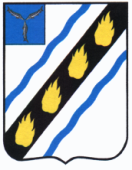 АДМИНИСТРАЦИЯЗОЛОТОСТЕПСКОГО МУНИЦИПАЛЬНОГО ОБРАЗОВАНИЯСОВЕТСКОГО МУНИЦИПАЛЬНОГО РАЙОНА
САРАТОВСКОЙ ОБЛАСТИПОСТАНОВЛЕНИЕот 13.11.2017 № 44с. АлександровкаО внесении изменений в постановление № 42 от 13.05.2015 В соответствии с Федеральным законом от 6 октября 2003г. № 131 –ФЗ «Об общих принципах организации местного самоуправления в Российской Федерации» и руководствуясь Уставом Золотостепского муниципального образования Советского муниципального района Саратовской области, администрация Золотостепского муниципального образования  ПОСТАНОВЛЯЕТ:	1. Внести изменения следующие изменения в постановление  администрации Золотостепского муниципального образования от 13.05.2015г. № 42 «Об утверждении  муниципальной  программы «Проведение мероприятий на территории Золотостепского  муниципального образования в связи с памятными событиями, знаменательными  и юбилейными датами на 2015-2017 годы»:	- в паспорте Программы абзац 1 раздела «Объемы и  источники финансирования Программы» изложить в новой редакции « - общий объем  в затратах на реализацию Программы составит 38,636 тыс.руб., в том числе  в 2015 году – 16,4 тыс.рублей, из них – средства местного бюджета 9,4 тыс.рублей; другие источники – 7,0 тыс.рублей; в 2016 году – 13,5 тыс.рублей, из них – средства местного бюджета 1,5тыс.рублей; другие источники – 12,0 тыс.рублей; в 2017 году – 8,736 тыс.рублей, из них – средства местного бюджета 8,736 тыс.рублей; другие источники – 0 тыс.рублей;»	- раздел 4 «Ресурсное обеспечение программы» изложить в новой редакции «Финансирование мероприятий Программы  предусматривается за счет средств бюджета Золотостепского муниципального  образования. 	Общий объем финансирования мероприятий Программы составляет:                                   (тыс. рублей)Объемы финансирования Программы носят прогнозный характер и подлежат ежегодному уточнению при формировании проекта местного  бюджета Золотостепского муниципального  образования на соответствующий год, исходя из возможностей бюджета и степени реализации мероприятий».- раздел 7 «Перечень мероприятий  по реализации муниципальной программы  «Проведение мероприятий на территории Золотостепского муниципального образования в связи с памятными событиями, знаменательными и юбилейными датами на 2015 – 2017 годы» » изложить в новой редакции:7. ПЕРЕЧЕНЬ МЕРОПРИЯТИЙ  ПО РЕАЛИЗАЦИИ  МУНИЦИПАЛЬНОЙ  ПРОГРАММЫ «ПРОВЕДЕНИЕ МЕРОПРИЯТИЙ НА ТЕРРИТОРИИ ЗОЛОТОСТЕПСКОГО МУНИЦИПАЛЬНОГО ОБРАЗОВАНИЯ  В СВЯЗИ С ПАМЯТНЫМИ СОБЫТИЯМИ, ЗНАМЕНАТЕЛЬНЫМИ И ЮБИЛЕЙНЫМИ ДАТАМИ НА  2015 – 2017 годы»7.1. ПЕРЕЧЕНЬ МЕРОПРИЯТИЙ ПО РЕАЛИЗАЦИИ ПОДПРОГРАММЫ «МАТЕРИАЛЬНОЕ СТИМУЛИРОВАНИЕ ОРГАНИЗАЦИЙ И ОТДЕЛЬНЫХ ГРАЖДАН ЗОЛОТОСТЕПСКОГО МУНИЦИПАЛЬНОГО ОБРАЗОВАНИЯ»7.2. ПЕРЕЧЕНЬ МЕРОПРИЯТИЙ ПО РЕАЛИЗАЦИИ ПОДПРОГРАММЫ «ОРГАНИЗАЦИОННЫЕ МЕРОПРИЯТИЯ НА ТЕРРИТОРИИ ЗОЛОТОСТЕПСКОГО МУНЦИИПАЛЬНОГО ОБРАЗОВАНИЯ» 2. Настоящее постановление вступает в силу со дня его официального опубликования в установленном порядке.
Глава Золотостепского муниципального образования 	        	    А.В.ТрушинИсточники финансирования 
и направления расходовОбъем финансирования на 2015-2017 годыВ том числе:В том числе:В том числе:Источники финансирования 
и направления расходовОбъем финансирования на 2015-2017 годы2015 год(прогнозно)2016 год(прогнозно)2017 год(прогнозно)Общая потребность в затратах:средства местного бюджета  муниципального образованиядругие источники38,63619,63619,016,49,47,013,51,512,08,7368,7360Подпрограмма «Материальное стимулирование организаций и отдельных граждан Золотостепского муниципального образования» в том числе:средства местного бюджета  муниципального образования    000000Подпрограмма «Организационные мероприятия на территории Золотостепского  муниципального образования»  в том числе:средства местного бюджета  муниципального образованиядругие источники38,63619,63619,016,49,47,013,51,512,08,7368,7360№ п/пНаименование мероприятияНаименование мероприятияИсточник финансированияСроки исполненияОбъем и источник финансирования по годам  (тыс. рублей) Объем и источник финансирования по годам  (тыс. рублей) Объем и источник финансирования по годам  (тыс. рублей) Ответственные исполнителиОжидаемый результат№ п/пНаименование мероприятияНаименование мероприятияИсточник финансированияСроки исполнения2015 год(прогнозно)2016 год(прогнозно)2017год(прогнозно)Ответственные исполнителиОжидаемый результат122345556711Поощрение граждан, коллективов и организаций за многолетний добросовестный труд, активное участие в общественной жизни, значительный трудовой, творческий, материально-финансовый вклад в социально-экономическое развитие Золотостепского муниципального образования и в связи с юбилейными датами, значимыми событиями, а также за активное участие в различных конкурсах.средства местного бюджетадругие источникив течение года00Администрация Золотостепского муниципального образованияпризнание заслуг  граждан обществом на местном уровнеИТОГО ЗА 3 ГОДА ПО ПОДПРОГРАММЕ:средства местного бюджета000№ п/пНаименование мероприятияИсточник финансированияИсточник финансированияСроки исполненияСроки исполненияОбъем и источник финансирования по годам  (тыс. руб.) Объем и источник финансирования по годам  (тыс. руб.) Объем и источник финансирования по годам  (тыс. руб.) Объем и источник финансирования по годам  (тыс. руб.) Объем и источник финансирования по годам  (тыс. руб.) Объем и источник финансирования по годам  (тыс. руб.) Исполнители основных мероприятийИсполнители основных мероприятийОжидаемый результат Ожидаемый результат № п/пНаименование мероприятияИсточник финансированияИсточник финансирования2015 год(прогнозно)2015 год(прогнозно)2016 год(прогнозно)2016 год(прогнозно)2017 год(прогнозно)2017 год(прогнозно)Исполнители основных мероприятийИсполнители основных мероприятийОжидаемый результат Ожидаемый результат 123344444455661Организация и проведение встреч на территории муниципального образования почетных гостей, другие мероприятиясредства местного бюджетадругие источникисредства местного бюджетадругие источникив течение годав течение года2,02,00000Администрация Золотостепского муниципального образованияАдминистрация Золотостепского муниципального образованияповышение мотивации, расширение участия населения в жизни муниципального образования, повышение имиджа муниципального образованияповышение мотивации, расширение участия населения в жизни муниципального образования, повышение имиджа муниципального образования2Приобретение и заказ  сувенирной продукциисредства местного бюджетадругие источникисредства местного бюджетадругие источникив течение годав течение года2,02,01,501,500000Администрация Золотостепского муниципального образованияАдминистрация Золотостепского муниципального образованияповышение имиджа муниципального образованияповышение имиджа муниципального образования3Приобретение и заказ логотипных открыток, бланков почетных грамот и благодарственных писем, конвертов, иной полиграфической продукции, связанной с жизнедеятельностью Золотостепского муниципального образования и юбилейными датами.средства местного бюджетадругие источникисредства местного бюджетадругие источникив течение годав течение года2,02,00000Администрация Золотостепского муниципального образованияАдминистрация Золотостепского муниципального образованияповышение имиджа муниципального образованияповышение имиджа муниципального образования4Приобретение ценных подарков, цветов для поощрения и возложения, рамок для почетных грамот и благодарственных писем.средства местного бюджетадругие источникисредства местного бюджетадругие источникив течение годав течение года2,02,0000,2360,236Администрация Золотостепского муниципального образованияАдминистрация Золотостепского муниципального образованияповышение уровня организации и проведения социально-значимых мероприятийповышение уровня организации и проведения социально-значимых мероприятий5Приобретение венков в связи с памятными датами и траурными мероприятиями.средства местного бюджетадругие источникисредства местного бюджетадругие источникив течение годав течение года2,42,4002,02,0Администрация Золотостепского муниципального образования Администрация Золотостепского муниципального образования повышение уровня организации и проведения социально-значимых мероприятийповышение уровня организации и проведения социально-значимых мероприятий6Обустройство памятников и воинских захоронений, увековечивающих память погибших при защите Отечествасредства местного бюджетадругие источникисредства местного бюджетадругие источникив течение годав течение года006,56,5Администрация Золотостепского муниципального образованияАдминистрация Золотостепского муниципального образованияпризнание заслуг  граждан обществом на местном уровнепризнание заслуг  граждан обществом на местном уровне7Поздравление юбиляровсредства местного бюджетадругие источникисредства местного бюджетадругие источникив течение годав течение года1,01,00000Администрация Золотостепского муниципального образованияАдминистрация Золотостепского муниципального образованияпризнание заслуг  граждан обществом на местном уровнепризнание заслуг  граждан обществом на местном уровне8Организация общенародных праздников и профессиональных праздников	средства местного бюджетадругие источникисредства местного бюджетадругие источникив течение годав течение года5,05,000000000Администрация Золотостепского муниципального образования Администрация Золотостепского муниципального образования повышение ответственности и материальной заинтересованности в результатах работы и общественной жизни, расширение участия населения в жизни районаповышение ответственности и материальной заинтересованности в результатах работы и общественной жизни, расширение участия населения в жизни района9Организация мероприятий по празднованию юбилейных и праздничных  дат учреждений и организаций муниципального образованиясредства местного бюджетадругие источникисредства местного бюджетадругие источникив течение годав течение года00000000Администрация Золотостепского муниципального образованияАдминистрация Золотостепского муниципального образованияповышение имиджа муниципального образованияповышение имиджа муниципального образованияВСЕГО ЗА 3 ГОДА ПО ПОДПРОГРАММЕ:средства местного бюджетадругие источникиВСЕГО ЗА 3 ГОДА ПО ПОДПРОГРАММЕ:средства местного бюджетадругие источники78,447,431,078,447,431,078,447,431,078,447,431,078,447,431,078,447,431,0ВСЕГО ПО ПОДПРОГРАММАМ:средства местного бюджетадругие источникиВСЕГО ПО ПОДПРОГРАММАМ:средства местного бюджетадругие источники16,49,47,016,49,47,013,51,512,013,51,512,08,7368,73608,7368,7360ВСЕГО НА 3 ГОДА ПО ПРОГРАММЕ:средства местного бюджетадругие источникиВСЕГО НА 3 ГОДА ПО ПРОГРАММЕ:средства местного бюджетадругие источники38,63619,63619,038,63619,63619,038,63619,63619,038,63619,63619,038,63619,63619,038,63619,63619,0